Приложение 9Что произойдет с атомом химического элемента, если в ядре изменится число нейтронов? Например, добавить в ядро атома водорода 1 нейтрон? Получится ли новый химический элемент?Конечно, нет! Ведь заряд ядра останется прежним +1. Но изменится массовое число, т.е. масса атома, атом станет тяжелее. Атомы с разными массовыми числами называют изотопами.Для характеристики атома используют относительную атомную массу. В периодической таблице приведены не целые, а дробные значения относительных атомных масс. Чем это можно объяснить? Раньше мы не знали. А сейчас пришло время узнать.Оказывается, в природе существуют атомы одного и того же химического элементы с разными массовыми числами.Например, в природном кислороде имеются атомы с массовыми числами 16, 17, 18. Их называют изотопами.Правильно изотопы записывают так: (Слайд №18)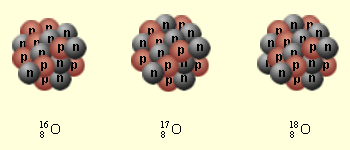 Изотопы – это разновидности атомов одного химического элемента, имеющие одинаковое число протонов и электронов, но разное число нейтронов в ядре, т.е. разные массовые числа. (Слайд №19)Изотопы (от «изо» - равный и «топос» – место), т.е. занимающий одно место в таблице Менделеева. (Слайд №20)Рассчитаем относительную атомную массу элемента хлора.Относительная атомная масса химического элемента (Слайд №21)Элемент хлор состоит из двух изотопов:                35							37изотопа  17 Cl содержится в природной смеси 75%, а изотопа   17 Cl – 25%.Отсюда Аr= 35•0,75 + 37•0,25 =35,5Химические свойства изотопов одного и того же элемента одинаковые. Если раньше мы говорили, что химический элемент – это определенный вид атомов. То теперь, согласно учению об изотопах, углубим это понятие. Химический элемент – это совокупность атомов с одинаковым зарядом ядра. (Слайд №22)Особого внимания заслуживают изотопы водорода:   11 Н-протий,   21 Н-дейтерий,    31 Н-тритий (Слайд № 23).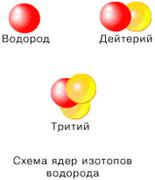 Увеличение массы атома в 2-3 раза сказывается на свойствах элемента. Сравним свойства обычной (протиевой) воды и тяжелой (дейтериевой)  (Слайд №24)Теперь можно объяснить, почему в периодической таблице в некоторых случаях элементы с большей относительной атомной массой стоят впереди элементов с меньшей атомной массой. Например: аргон и калий, теллур и йод, кобальт и никель, уран и нептуний, менделевий и нобелий.  Оказывается, это зависит от того, каких изотопов (легких или тяжелых) встречается больше в природе. У калия – больше легких изотопов, а у аргона – тяжелых.            Масса           Распространенность           Масса           РаспространенностьAr =  изотопа 1   х          изотопа 1                  +  изотопа 2  х        изотопа 2    СвойстваD2OH2OЦветбесцветнаябесцветнаяМr2018Температура плавления, оС3,8130Температура кипения,  оС101,043100Плотность г/мл. (25оС)1,0420,9970